Каждый год в нашем детском саду проходит осенняя ярмарка. Все дети и взрослые с нетерпением ждут этого дня. Все дружно готовятся к ярмарке. Дети учат стихи, песни, танцы. Ярмарка в этом году состоялась в субботу 4 октября. 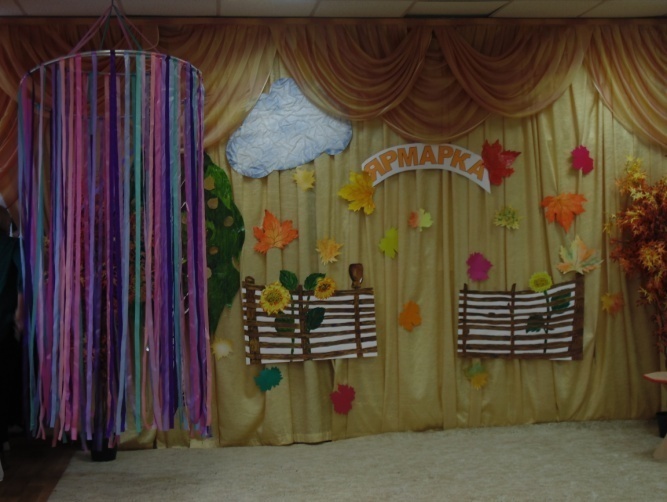 Родители пекут пирожки, торты, печенье. Приносят щедрые дары осени.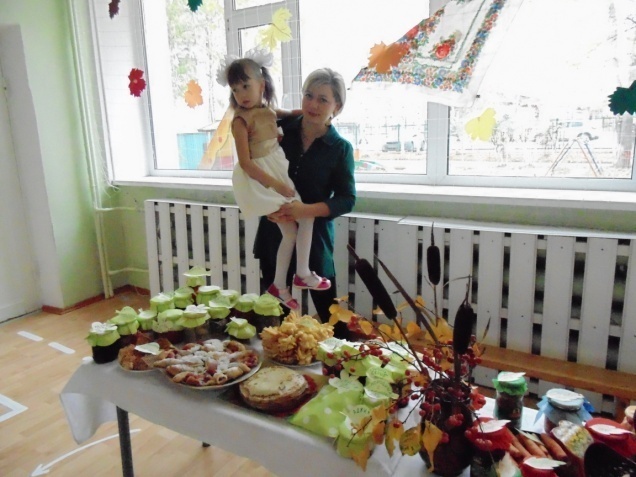 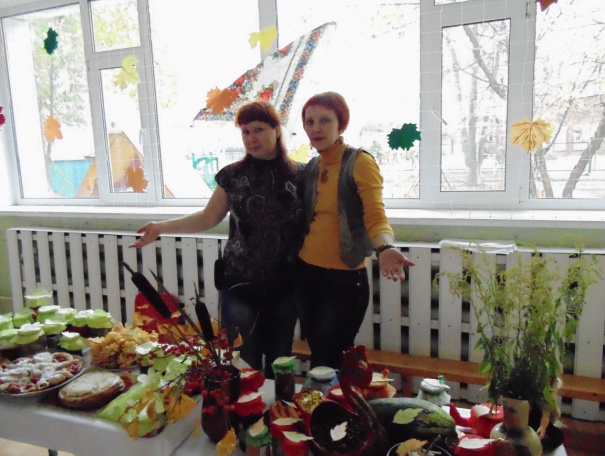 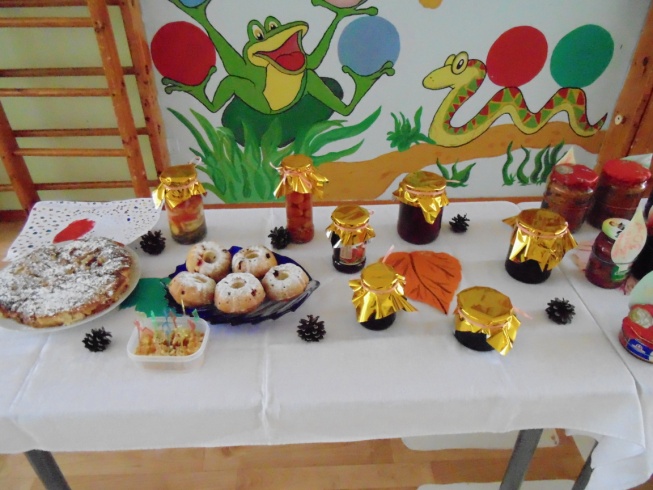         Созывали на ярмарочное веселье  всех гостей весёлые скоморохи.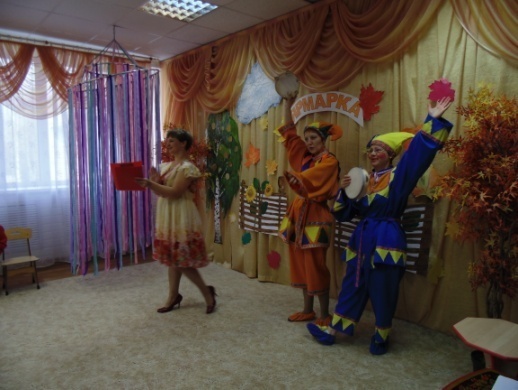 Конечно же, по традиции,  «Крепышата» подготовили для родителей и всех гостей концерт.  Они читали стихи, пели, плясали, водили хоровод, вместе с родителями участвовали в играх. 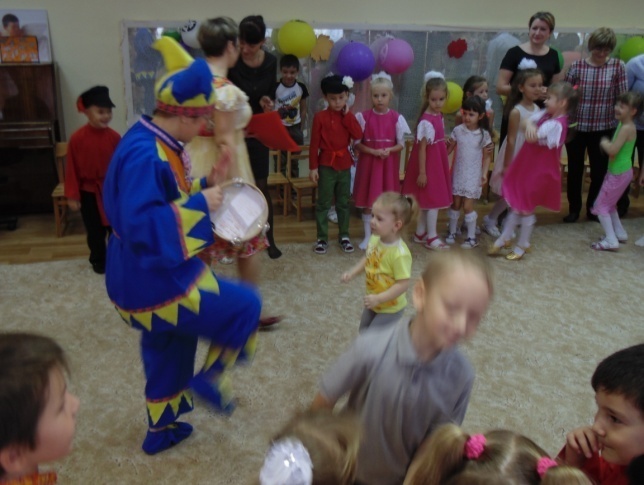 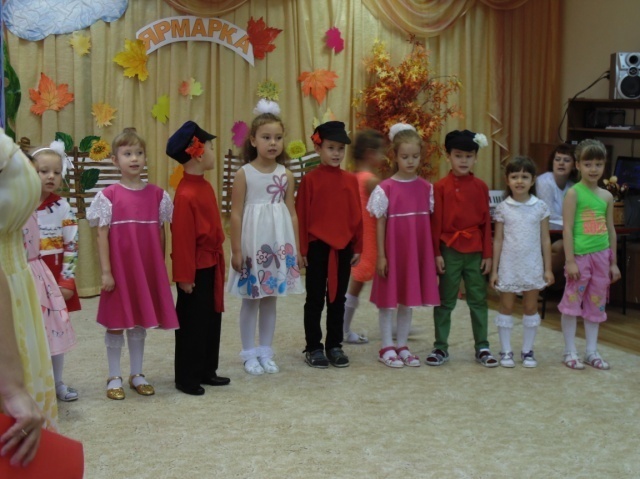 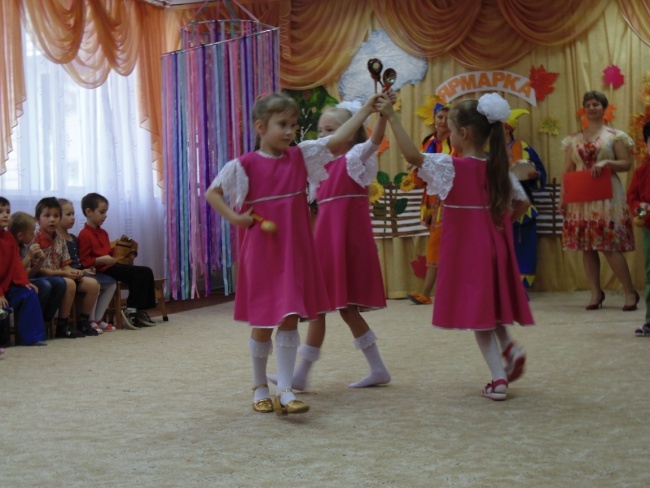 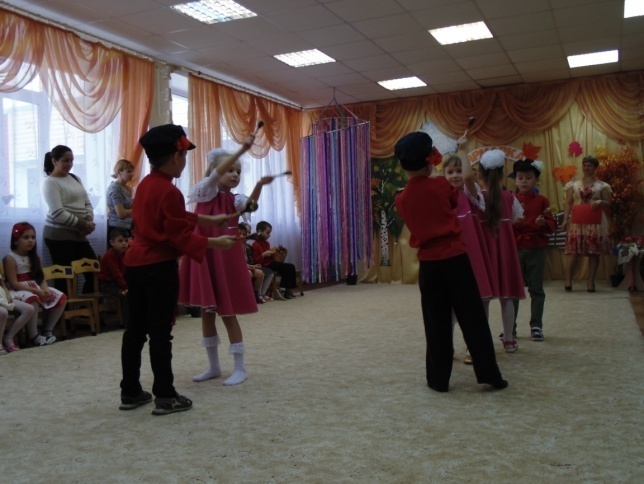 По традиции  на ярмарку, заглянул дрессированный медведь, чтобы позабавить и повеселить народ. 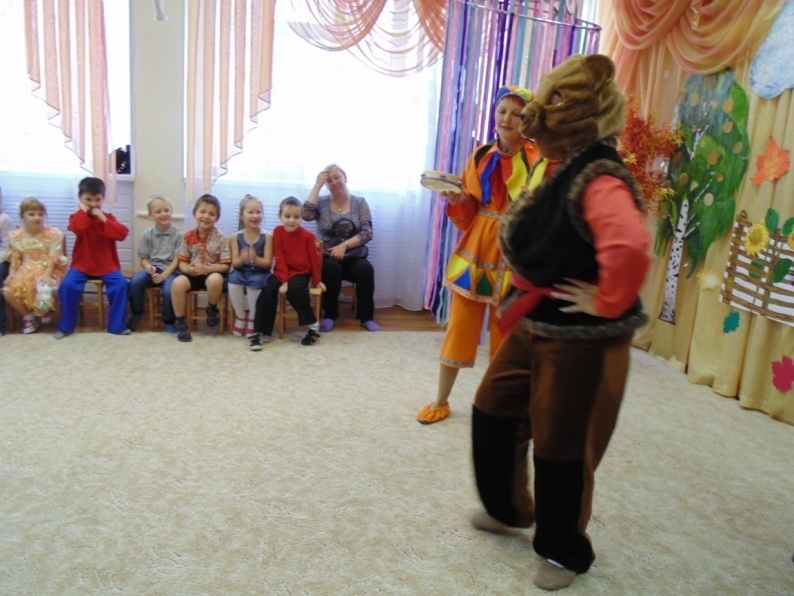 После концерта всем участникам предложили отправиться в  мастерские по интересам.Хозяйка  мастерской «Умелые ручки», Ольга Петровна,  предложила сделать картины своими руками из природного материала.  Увлеченные родители вместе со своими малышами  с  удовольствием  принялись  за  изготовление картин.  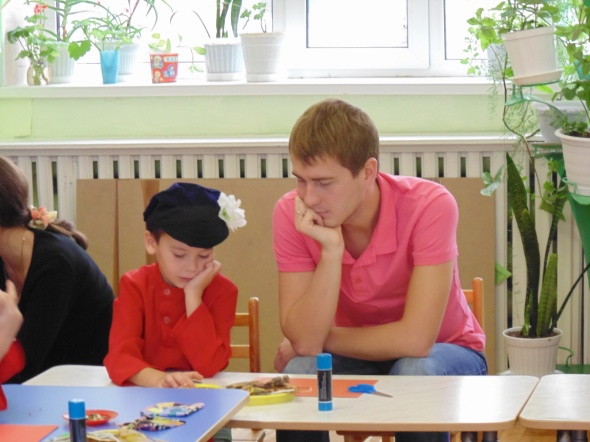 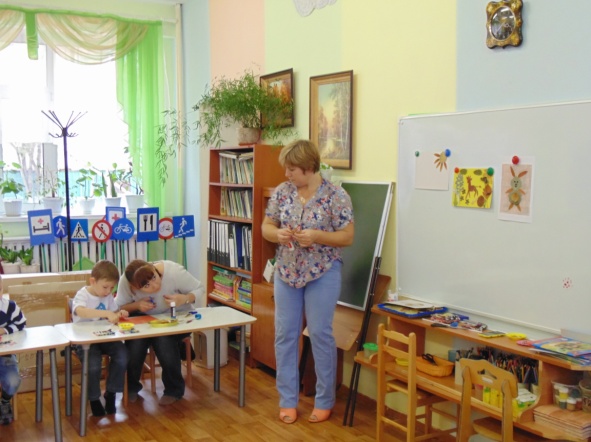 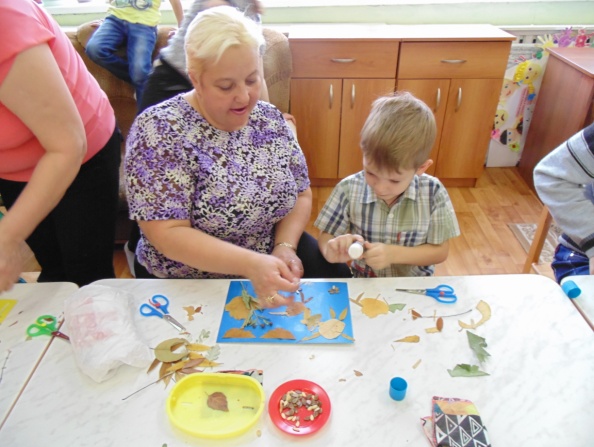 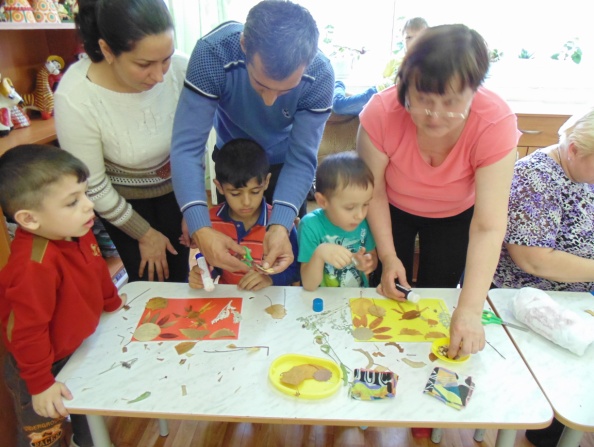 В мастерской «Салон красоты», был предложен обучающий мастер-класс для тех, кто любит своими руками делать прически и заплетать косички.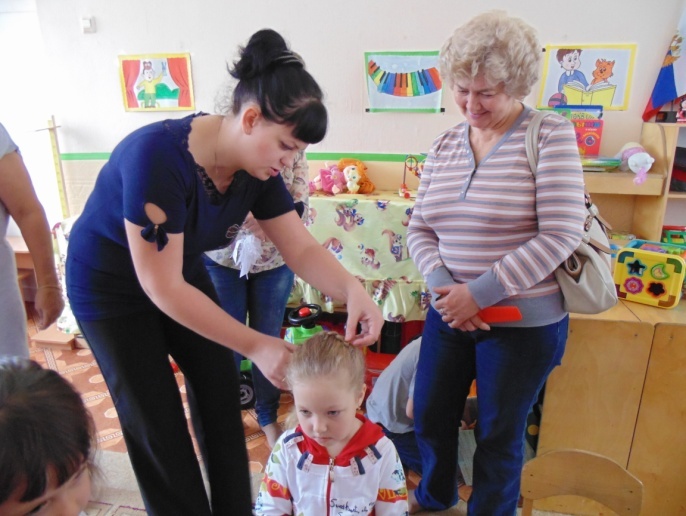 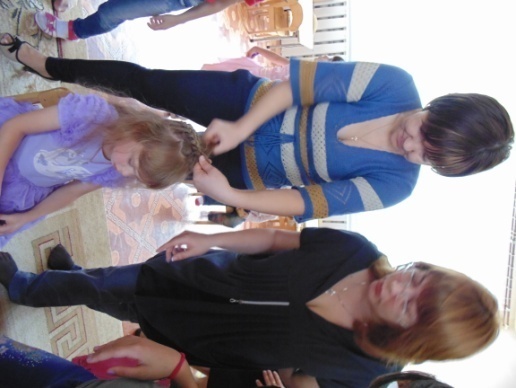                       Результат можно было наблюдать сразу.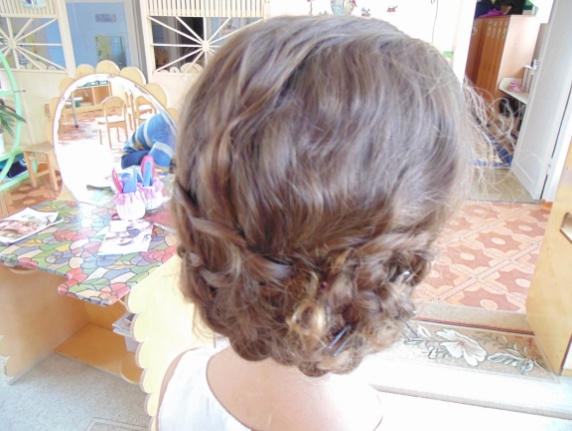 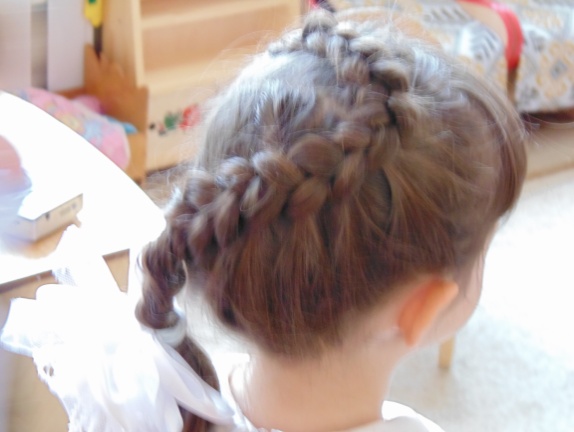 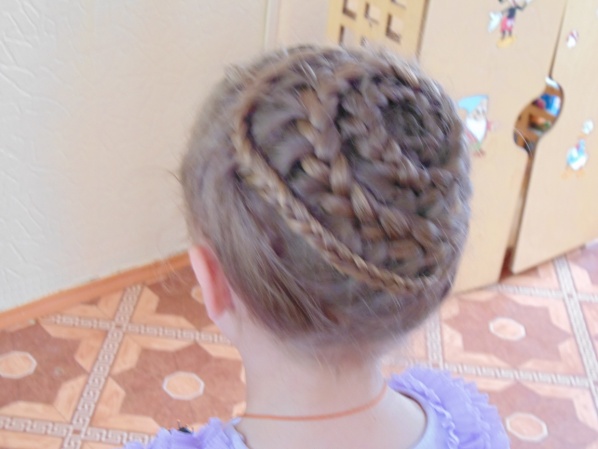 На недолгое время переквалифицировавшиеся в продавщиц воспитательницы с успехом торговали, дарами осени. Покупателями на ярмарке были и мамы и папы, бабушки и дедушки с удовольствием приобретавшие кулинарные шедевры.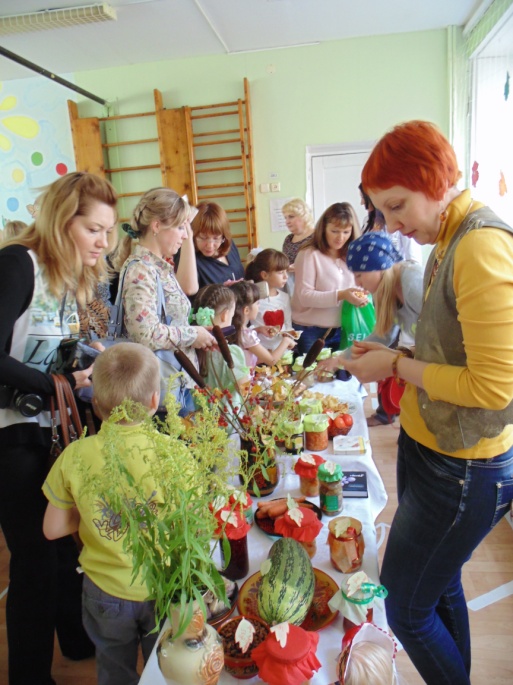 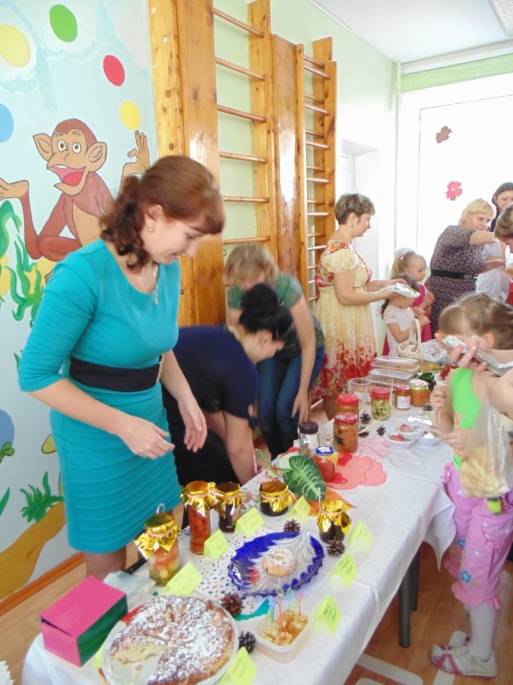 Огромное спасибо всем родителям, что приняли участие в данном мероприятии, поддержали своих детей! Совместный отдых взрослых и детей всегда объединяет и дарит позитив, вдохновение и радость.Праздник  закончен, но не кому  не хотелось уходить домой. И кажется, что никто из родителей не пожалел о проведенном времени в гостеприимных стенах детского сада.Чипышева Ирина Викторовна                                                                         учитель – дефектологМБДОУ ДС КВ № 5 «Крепыш»